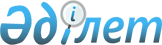 О проекте сметы расходов Комиссии Таможенного союза на 2012 год
					
			Утративший силу
			
			
		
					Решение Комиссии таможенного союза от 7 апреля 2011 года № 611. Утратило силу решением Коллегии Евразийской экономической комиссии от 20 ноября 2018 года № 186.
      Сноска. Утратило силу решением Коллегии Евразийской экономической комиссии от 20.11.2018 № 186 (вступает в силу по истечении 30 календарных дней с даты его официального опубликования).
      Комиссия Таможенного союза решила:
      Одобрить:
      - проект сметы расходов Комиссии Таможенного союза на 2012 год в размере 384 994,0 тыс. российских рублей;
      - проекты Решения Межгосударственного совета ЕврАзЭС (Высшего органа Таможенного союза) на уровне глав правительств и глав государств "О проекте сметы расходов Комиссии Таможенного союза на 2012 год" (прилагаются).
                      Члены Комиссии таможенного союза:  Смета расходов Комиссии Таможенного союза на 2012 год                                                     (тыс. росс. руб.)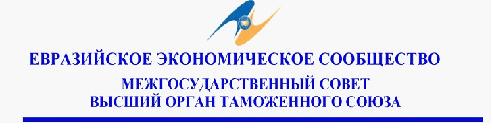 
      Проект             РЕШЕНИЕ "____" __________ 2011 г.         № О смете расходов Комиссии Таможенного союза на 2012 год
      Межгосударственный Совет Евразийского экономического сообщества (Высший орган Таможенного союза) на уровне глав правительств решил:
      Одобрить проекты сметы расходов Комиссии Таможенного союза на 2012 год и решения Межгоссовета ЕврАзЭС (Высшего органа Таможенного союза) на уровне глав государств по данному вопросу (прилагаются), внести их на рассмотрение Межгоссовета ЕврАзЭС (Высшего органа Таможенного союза) на уровне глав государств.
                      Члены Комиссии таможенного союза: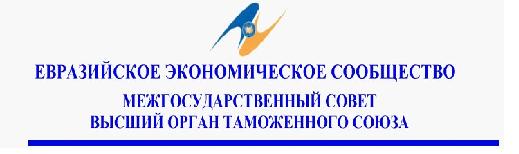 
      Проект             РЕШЕНИЕ "____" __________2011 г.           № О смете расходов Комиссии Таможенного союза на 2012 год
      Межгосударственный Совет Евразийского экономического сообщества (Высший орган Таможенного союза) на уровне глав государств решил:
      1. В соответствии с пунктом 4 Решения Межгосударственного Совета ЕврАзЭС (Высшего органа Таможенного союза) на уровне глав правительств от 12 декабря 2008 г. № 5 "О Комиссии Таможенного союза" проиндексировать базовый оклад работника загранучреждения в г. Москве, утвержденный Решением Межгосударственного Совета ЕврАзЭС (Высшего органа Таможенного союза) на уровне глав государств от 5 июля 2010 г. № 54 "О смете расходов Комиссии Таможенного союза на 2011 год", на индекс роста потребительских цен – 5,7 %, и установить его в размере 22 142,91 российских рублей.
      2. Утвердить доходы сметы расходов Комиссии Таможенного союза на 2012 год в сумме 384 994,0 тыс. российских рублей, которые формируются за счет долевых взносов государств – членов Таможенного союза, в том числе: Республики Беларусь – 82 773,7 тыс. российских рублей, Республики Казахстан – 82 773,7 тыс. российских рублей и Российской Федерации – 219 446,6тыс. российских рублей.
      3. Утвердить смету расходов Комиссии Таможенного союза на 2012 год (прилагается).
      4. Настоящее Решение вступает в силу с 1 января 2012 года. 
                      Члены Комиссии таможенного союза:
					© 2012. РГП на ПХВ «Институт законодательства и правовой информации Республики Казахстан» Министерства юстиции Республики Казахстан
				
От Республики
Беларусь
От Республики
Казахстан
От Российской
Федерации
С. Румас
У. Шукеев
И. ШуваловПриложение
к Решению Межгоссовета ЕврАзЭС
(Высшего органа Таможенного союза)
на уровне глав государств
от        2010 года №
Код
статьи
Наименование предметных статей расходов
Сумма
200
Расходы
370 881,2
210
Оплата труда и начисления на выплаты по оплате труда
211 798,5
211
Заработная плата
176 236,3
212
Прочие выплаты
1 634,8
213
Начисления на выплаты по оплате труда
33 927,4
220
Оплата работ, услуг
152 832,0
221
Услуги связи
7 444,4
222
Транспортные услуги
41 109,2
223
Коммунальные услуги
8 551,2
224
Арендная плата за пользование имуществом
7 904,6
225
Работы, услуги по содержанию имущества
36 236,2
226
Прочие работы, услуги
51 586,4
290
Прочие расходы
6 250,7
300
Поступление нефинансовых активов
14 112,8
310
Увеличение стоимости основных средств
5 381,9
340
Увеличение стоимости материальных запасов
8 730,9
ИТОГО РАСХОДОВ
384 994,0Приложение
к Решению Комиссии
Таможенного союза
от 7 апреля 2011 г. № 611
От Республики
Беларусь
От Республики
Казахстан
От Российской
Федерации
С. Румас
У. Шукеев
И. ШуваловПриложение
к Решению Комиссии
Таможенного союза
от 7 апреля 2011 г. № 611
От Республики
Беларусь
От Республики
Казахстан
От Российской
Федерации
С. Румас
У. Шукеев
И. Шувалов